Public Works Department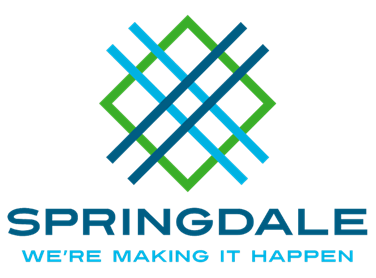 Streets and Public Facilities269 East Randall Wobbe LaneSpringdale, Arkansas 72764479.750.8135===================================================================Traffic Committee AgendaJuly 1, 2020 @ 1:30 PMOnline Zoom web meetingReview of June minutes.A request for stop signs east and west at the corner of Pleasant and West Emma Ave. Will gather more data and push this to the next committee. School may discourage the 3 way intersection. Contact Springdale School district representative to get their feedback. (08/05/2020) We will review in September. A discussion of the speed limit of Pleasant Street. Speed limit sign is covered by foliage at times. Will request to move the sign or trim foliage in order to provide sign visibility. (08/05/2020) PW will relocate the 20MPH speed sign so that it is more visible. A discussion of traffic calming measures (speed tables) for Tuscany Subdivision. Another traffic count will take place when school is in session. Around Late August-SeptemberA request to change the speed limit of Phase I of the Tuscany subdivision from 25 to 20mph to match the speed limit in Phase II. Make the speed limit consistent with the Tontitown sideA discussion of traffic calming measures (speed tables) for Pinewoods Subdivision.Can temporarily install radar that shows speed. Will install towards the end of the month for 2 weeks. 2 signs - One towards the south near the bump out and the other just south of the North entranceA request for Speed Limit and Children at Play signs within the Sunset Ridge Subdivision. Have 20 mph installed at the subdivision entrance. POA can install a Children at play sign if they would like but the City will not be responsibleA discussion of signage standards for roundabouts. Going to wait until all City staff are presentA request for a "Do not block road" sign at the corner of Harve St. and McRay Avenue. Will forward to Eric and request a Do not block intersection sign.